คณะวิทยาศาสตร์ มหาวิทยาลัยเกษตรศาสตร์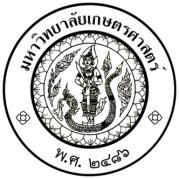 คำร้องขอผ่อนผันการชำระค่าธรรมเนียมการศึกษา
Request for Late Payment of Academic Tuition Feesเรียน………………………………………………………………………1	วันที่ ……………/…………………/………………
To               (อาจารย์ที่ปรึกษา/Advisor)	Date           DD/MM/YYYY           .	ข้าพเจ้า (นาย/นาง/นางสาว)…………………………………………………………………………………………………………………………...... ตัวบรรจง
	I, (Mr./Mrs./Ms.)                                                                                                                                  Print nameรหัสประจำตัวนิสิต                                                 ชั้นปีที่ ............ คณะ วิทยาศาสตร์ สาขา…………………………………… ( D …… )
Student ID Number                                                      Year              Faculty of Science, Majorหมายเลขโทรศัพท์ …………………………… Email ……………………………….. Facebook …………………………………… LINE ID ………………………
Mobile Phone Number	มีความประสงค์ ขอผ่อนผันการชำระค่าธรรมเนียมการศึกษา    ในภาค ……..........ปีการศึกษา……..........…….... เนื่องจาก
	Request for late payment of academic tuition fees of the  semester           academic year                with the reason:อยู่ระหว่างการดำเนินการกับทุน/กองทุน (โปรดระบุชื่อ) ..............................................................................................................
Pending procedure with the grants/funding (Please specify the name of the grant/funding) เหตุผลอื่นๆ Other reason(s) .…………………………………………………………………………………………………………………………………………………..
………………………………………….……………………………………………………………………………………………………………………………………………………..จึงเรียนมาเพื่อโปรดพิจารณาอนุมัติ
Please proceed as requestedลงนามนิสิต / Student’s Signature ……………………………………………………………….	เรียน	หัวหน้าภาควิชา..................................................................
	To	Head of Department

		…………………………………………………………………………………
		ลงนาม / Signature ……………………………………………	 ( .................................................... )
	อาจารย์ที่ปรึกษา / Advisor
	……………/…………………/………………	คำพิจารณาคณบดีคณะวิทยาศาสตร์ / Dean’s Decision
	    อนุมัติ     .Approved
	     ไม่อนุมัติ  Denied		ลงนาม / Signature ……………………………………………	(ผศ. สายใจ ชาญเศรษฐิกุล)
	รองคณบดีฝ่ายบริการการศึกษา
	ปฏิบัติหน้าที่แทนคณบดีคณะวิทยาศาสตร์	……………/…………………/………………	เรียน	คณบดีคณะวิทยาศาสตร์
	To	Dean, Faculty of Science

		……………………………………………………………………………………….
		ลงนาม / Signature ……………………………………………	( .................................................... )
	ห้วหน้าภาควิชา / Head of Department
	……………/…………………/………………	เรียน	ผู้อำนวยการสำนักบริหารการศึกษา
	To       Director of the Office of Educational Administration
		เพื่อโปรดดำเนินการ To proceed as requested		ลงนาม / Signature ……………………………………………	( นางบงกช วัดเมือง )
	หัวหน้างานบริการการศึกษา
	Head of the Education Service Division	 ……………/…………………/………………